SATURSZiņojuma mērķis un ierobežojumiZiņojumā apkopoti pieejamie Latvijas organizāciju un iestāžu statistikas dati par vardarbības tēmu laika posmā no 2018.-2020. gadam ar mērķi gūt plašāku, kontekstuālu ieskatu, un aplūkot, kā šie dati spoguļojas projekta “Stiprinot ģimenes, kopienas un attiecības: antropoloģiska pieeja vardarbības izpētē” gūtajos kvalitatīvajos datos. Statistikas dati papildina kvalitatīvu pētniecību, sniedzot plašāku kontekstu, kā arī ilustrējot ar kvalitatīvajām metodēm grūtāk iegūstamus datus. Ieskats kvantitatīvajos datos ir būtisks, pētot vardarbību. Informantu anonimizācija ir neatņemama pētniecības sastāvdaļa, taču vardarbības tēmas sensitivitāte liek pētniekam izsvērt arī papildus riskus (piem., retraumatizācija). Tāpat aplūkojot vardarbības tēmu, ne reti pētījuma informanti, kas bijuši vai nu upura vai varmākas lomās, nav gatavi par šīm pieredzēm stāstīt tiešā saskarē ar pētnieku. Kvantitatīvo pētījumu sniegtās ziņas tāpēc palīdz gūt plašāku ieskatu ar vardarbības tēmu saistītajā problemātikā un tendencēs.Lai padziļinātāk izprastu vardarbības iemeslus un cēlonību, būtiski, ka kvantitatīvo un kvalitatīvo pētījumu atziņas un secinājumi viens otru papildina. Tajā pašā laikā svarīgi arī apzināties, ka pastāv dažādi ierobežojumi, kas neļauj datus vispārināt, piemēram, ne vienmēr iespējams nodrošināt pētniecības regularitāti un metožu vienveidību atkārtotajos pētījumos, turklāt arī apstākļi sabiedrībā ir laikā mainīgi un dažādu paaudžu pieredzes ir atšķirīgas un reizēm grūti salīdzināmas. Valsts institūciju un organizāciju statistisko datu apkopojumos lietotas atšķirīgas datu iegūšanas metodes, reizēm arī viens ziņojums var saturēt vairākus datu atspoguļojuma un analīzes veidus. Dažādi ir arī katras institūcijas datu iegūšanas mērķi un mērķa auditorija, taču tajā pašā laikā šī dažādība un daudzveidība, lai arī padara datu salīdzinājumu sarežģītu, ļauj palūkoties uz vardarbības tēmu no dažādiem rakursiem.Pieejamie informācijas resursiDatus par vardarbību var aplūkot valsts iestāžu, dažādu institūciju gada pārskatos un ziņojumos. No valsts iestādēm regulāri informāciju sniedz Valsts policija (VP), piemēram, par nepilngadīgo noziedzības stāvokli, noziedzīgos nodarījumos cietušajiem bērniem un noziedzības novēršanas problēmām. Valsts bērnu tiesību aizsardzības inspekcija (VBTAI) apkopo datus par Bērnu un pusaudžu uzticības tālrunī sniegtajām konsultācijām, apkopo bāriņtiesas statistiku, kā arī piedāvā iedzīvotāju aptauju par attieksmes maiņu attiecībā uz vardarbību ģimenē, aptauju par fizisku sodīšanu. Vēl kā nozīmīgs avots skatāms Latvijas Drošāka interneta cents, kas piedāvā iespēju ziņot par pārkāpumiem internetā. Tiešsaiste ir vide, kurā vardarbīgas izpausmes ir bieži sastopamas. Centrs apkopo un piedāvā informāciju par iesniegtajiem ziņojumiem. Pieejams arī Latvijas skolēnu veselības paradumu pētījums 2017./2018., kuru veikuši Slimību profilakses un kontroles centrs (SPKC), sadarbojoties ar Rīgas Stradiņa universitāti (RSU).  Un viens no nesenākajiem pētījumiem ir centra “Marta” ziņojums par vardarbības prevenci jauniešu vidū. Arī Valsts policijas apkopotie pārskati sniedz ieskatu valstiskā līmenī, kādas ir dažādu pārkāpumu un nodarījumu tendences, ļauj identificēt pārmaiņu virzienu, pozitīvās un negatīvās tendences.Centrālās statistikas pārvaldes (CSP) ziņojumi “Bērni Latvijā” katru gadu apkopo informāciju par bērnu mirstību, traumatismu, veselības stāvokli, kā arī vardarbību pret bērniem un sniedz plašu ieskatu statistikā par bērnu stāvokli Latvijā.Šajā statistisko datu apkopojumā uzmanība vērsta uz pēdējo trīs gadu (no 2018. gada) kvantitatīvo pētījumu datiem. Plašāks ieskats kvantitatīvajos pētījumos ilgākā laika periodā par vardarbības tēmu atrodams projekta “Stiprinot ģimenes, kopienas un attiecības: antropoloģiska pieeja vardarbības izpētē” 2019. gada statistikas apkopojumā.   Tajā lielākā mērā uzsvars likts uz vardarbību pret sievietēm un bērniem, kā arī politikas analīzi. Šis apkopojums skatāms, kā pirmā dokumenta papildinājums.Latvijas valsts iestāžu un centru pārskati un ziņojumiVBTAI 2018., 2019. UN 2020. GADA PĀRSKATIVBTAI gada pārskati apkopo informāciju par bērnu un pusaudžu uzticības tālrunī sniegtajām konsultācijām. Tas sniedz niansētu ieskatu jautājumos, kas satrauc ne tikai bērnus un pusaudžus, bet arī ģimenes kopumā, vecākus, un pedagogus. Vardarbības tēma apkopojumos izvērsta salīdzinoši plaši. Šie dati ir ne tikai uzskaitoši un parāda mainīgās tendences, bet arī saturiski iezīmē, kādi jautājumi ir aktuāli dažādām iedzīvotāju grupām. Turpmākajos paragrāfos apkopotas šajos pārskatos redzamās būtiskākās atziņas par vardarbības tēmu un tendences attiecību risināšanas mehānismos.Interesanti, ka ar kāpjošu tendenci bērnu un pusaudžu uzticības tālrunis kļuvis arvien aktuālāks tieši pieaugušajiem. 2020. gadā pieaugušie sastāda lielāko grupu, kas lūdz konsultāciju šādā veidā, sastādot 39% (2019. gadā 29%, 2018. gadā 20% un 2017. gadā 17%). Interesējošie jautājumi saistīti ar vardarbības problēmām un attiecību, konfliktu risināšanas, bērnu audzināšanas prasmēm gan ģimenē, gan izglītības iestādē. Viens no ziņojumā minētajiem pieļāvumiem ir, ka pieaugušo lielāka interese saistīta ar publiskajām informācijas kampaņām, kurās uzrunāti arī bērnu vecāki.VBTAI apkopotā statistika rāda, ka lielākā daļa bērnu un jauniešu, kuri meklē palīdzību uzticības tālrunī ir tieši zēni, taču šis dzimtē balstītais samērs pamazām mainās, pieaugot zvanītāju – meiteņu skaitam, un zēnu skaitam samazinoties. Lielākā bērnu un jauniešu grupa, kas meklē padomu, ir 12 – 15 gadu vecumā. Šis rādītājs ir salīdzinoši stabils un liecina par vecumu, kurā bērniem dažādi attiecību jautājumu risināšanas paņēmieni vai mierinājums kļūst sevišķi aktuāli, un tiek meklēta palīdzība ārpus ģimenes.Aplūkoto tēmu ziņā vardarbība ir viens no biežāk minētajiem iemesliem Uzticības tālruņa pakalpojuma izmantošanā. Visbiežāk konsultācijas lūgtas par emocionālu un fizisku vardarbību ģimenēs. Šajos rādītājos 2020. gadā (salīdzinoši ar 2019. gadu) ir vērojams pieaugums, turpretī konsultāciju skaits par seksuālo vardarbību ģimenē pēdējos gados (no 2018. g.) turas līdzīgs (32 zvani 2018 gadā, 35 zvani 2019 gadā, 33 zvani 2020. gadā).Vardarbības norises vieta visbiežāk ir tieši ģimenē. Šajos rādītājos iezīmējas kāpjoša tendence: 2020. gadā 774 zvani, 2019. gadā 636 zvani un 2018. gadā 702 zvani, taču visaugstākais rādītājs tuvākajā pagātnē bija 2017. gadā – 841 zvans, proti, kāpums seko kritumam 2019. gadā. Fiziskas vardarbības veicēji visbiežāk bijuši bērna vecāki. 2020. gadā (salīdzinot ar 2019. gadu) pieaudzis zvanu un konsultāciju skaits par emocionālo vardarbību aprūpes iestādēs.Zvanītāju skaits, kas bijuši liecinieki vardarbībai ģimenē turas relatīvi līdzīgs: 21 (2017), 45 (2018), 47 (2019) un 38 (2020)  Izteiktāka un krītoša dinamika ir rādītājos par vardarbības aculiecinieku skaitu izglītības iestādēs: 158 (2017), 117 (2018), 91 (2019) un 71 (2020). Pēdējo gadu laikā nedaudz krītas bērnu un pusaudžu zvani par vardarbību savstarpējās attiecībās. To varētu būt ietekmējusi ārkārtas situācija saistībā ar Covid 19 ierobežojumiem, kas saistīti ar mājsēdes ievērošanu un pāreju uz attālinātām mācībām. Iespējams, līdzīgu iemeslu dēļ samazinājušās arī sūdzības par vardarbību izglītības iestādēs. Turpretī 2020. gadā palielinājies skaits konsultācijām, kas saistītas ar pašnāvības domām (118 konsultācijas 2020. gadā, 59 – 2019. gadā, 46 – 2018. g. un 81 – 2017. g.) un pieaugums vērojams arī zvanu skaitā par autoagresiju jeb paškaitējošu uzvedību (33 konsultācijas 2020. gadā, 26 –  2019. gadā, 18 – 2018. g. un 49 - 2017).Vardarbības tēmai nozīmīgi rādītāji ir ne tikai dažāda veida fizisks vai emocionāls kaitējums pret citiem, bet arī citas pazīmes, piemēram,  zems pašvērtējums var veicināt apstākļus, kuros bērns kļūst par vardarbības upuri vai arī varmāku. Konsultāciju skaits saistībā ar zemu pašvērtējumu krities no 281 konsultācijām 2019. gadā uz 221 konsultācijām 2020. gadā (salīdzinājumam – 2018. g. - 474). Statistika par alkohola un citu atkarības vielu lietošanu vai atkarības nodarbēm var būt nozīmīgs rādītājs, ņemot vērā to, ka dažāda veida agresija visbiežāk saistīta ar apreibinošo vielu ietekmi. Konsultāciju skaits saistībā ar narkotisko un toksisko vielu lietošanu, kā arī datora un interneta atkarībām pēdējos divos gados ir gandrīz nemainīgi, bet laika posmā no 2019. līdz 2020. gadam nedaudz mazinājusies interese par smēķēšanu (respektīvi no 39 uz 24 konsultācijām) un par alkohola lietošanu – 148 (2020), 145 (2019) un 172 (2018) konsultāciju.Uzticības tālruņa viena no nozīmīgām kategorijām ir arī drošība internetā. Interese par interneta drošību 2020. gadā pieaugusi (607 konsultācijas 2019. g. un 698 - 2020. g.). Pēc neliela kāpuma līdz 2018. gadam mazinājušies rādītāji tādās kategorijās kā kibermobings, emocionālā pazemošana, izmantojot mobilo tālruni, taču paaugstinājušies jautājumos, kas saistīti ar personas datu drošību, finansiālo krāpniecību, seksuāla rakstura piedāvājumiem, vardarbīga rakstura materiāliem. Pēdējos divos gados (līdz 2020.g.) nav bijuši zvani par cilvēktirdzniecību.2020. gadā apkopoti 233 bērnu tiesību pārkāpumi (2019. gadā nedaudz mazāk – 211 gadījumi, bet 2018. g. 375), 56 gadījumi bērnu tiesību pārkāpumi  konstatēti izglītības iestādēs un ilgstošas sociālās aprūpes un sociālās rehabilitācijas institūcijās (2019. gadā – 79, t.i., nedaudz vairāk). 2020. gadā institūcijām informācija nosūtīta 177 gadījumos, kas ir vairāk nekā 2019. gadā (132). Nodarījums saistīts ar dažādām vardarbības formām tajā skaitā arī bērnu pamešanu novārtā. VBTAI pārskatos apkopoti iemesli, kas rada bērna uzvedības problēmas ģimenē.  Uzskaitīts plašs un niansēts klāsts, taču būtiskāko iemeslu saraksts ir sekojošs: traumatiskas attiecību pieredzes, nepietiekama izpratne par bērna attīstības gaitu (piem., bērnus skata kā pieaugušos vai pretēji, kā pārāk mazus bērnus) vai trūkst zināšanu par bērna vajadzībām, kā arī bērniem netiek nodrošināta pietiekama saskarsme. Kā nozīmīgs atzīmēts arī veselīgu attiecību modeļa trūkums, nepiemēroti disciplinēšanas paņēmieni (draudi un uzslavas trūkums). Attiecībā uz izglītības iestādēm, tiek uzsvērtas sadarbības problēmas (starp vecākiem, izglītības iestādi, dienestiem), arī speciālistu lielā slodze vai nepietiekošā kompetence konfliktsituācijās vai attiecībā uz bērniem ar uzvedības traucējumiem, nepietiekama pozitīvā atgriezeniskā saite.VBTAI pārskatus un statistikas apkopojumu par saņemto uzticības zvanu skaitu un tematiku grūti vispārināt. Tāpat noteiktas tendences potenciāli ietekmē informatīvās kampaņas (piemēram, pieaugušo paaugstināto interesi par konsultācijām). VBTAI ziņo arī, ka kopumā apkalpoto zvanu skaitam tendence samazināties. Tas varētu būt saistīts ar plašāk pieejamiem dažādiem palīdzības mehānismiem vai arī veidiem, kādos cilvēki iegūst konsultācijas (piemēram, interneta pakalpojumi, atbalsta iespējas, vai interneta saturs). Konsultanti reizē arī secina, ka pieaug komplicēto konsultāciju skaits (VBTAI 2020). Kopumā, lai arī pa gadiem mainās samērs, kādā vardarbīga pieredze tiek piedzīvota dažādās vietās, - dzīvesvietā vai aprūpes un izglītības iestādē, tāpat mainīga ir dažādas vardarbības pieredzes regularitāte, taču problēmu kopums ir noturīgs. Nozīmīga arī palīdzības formu daudzveidība. Piemēram, e-konsultācijas kā alternatīvs modelis arī gūst jauniešu atsaucību (piemēram, 2020. gadā notikušas 88 šādas formas konsultācijas).VBTAI TIEŠSAISTES APTAUJA PAR SABIEDRĪBAS ATTIEKSMES MAIŅU ATTIECĪBĀ UZ VARDARBĪBU ĢIMENĒ (2020)2020. gadā tika veikta Labklājības ministrijas Valsts bērnu tiesību aizsardzības inspekcijas pasūtīta tiešsaistes aptauja ar mērķi labāk izprast, kā un vai mainījusies cilvēku attieksme pret vardarbību ģimenē. ES projekta “Atbalsta sistēmas pilnveide bērniem ar saskarsmes grūtībām, uzvedības traucējumiem un vardarbību ģimenē” aptaujas tēmas iekļauj bērnības pieredzi, attieksmi pret vardarbīgu izturēšanos pret bērnu, bērnu audzināšanas paradumus, un aplūkoti arī dažādi cilvēku rīcības modeļi. Aptaujā iekļauti 1005 respondenti, kuri atbildēja uz 36, galvenokārt slēgtiem, jautājumiem latviešu vai krievu valodā. Pārstāvēti dažādi Latvijas reģioni, dažādu tautību cilvēki, vecumgrupas un ienākumu līmeņi. 26% respondentu mājsaimniecībās dzīvo bērni, 40% respondentu ir saskarsme ar bērniem, tos pieskatot.Aptaujas rezultātā par bērnu audzināšanu secināts, ka audzināšanas viens no tipiskākajiem paņēmieniem ir aizliegums vai ierobežojumi, tāpat kliegšana bijusi viena no salīdzinoši bieži pieredzētām audzināšanas metodēm bērnībā. Vienlaikus pret lamāšanu un pazemošanu cilvēki izsaka nosodījumu. Fiziska soda bērnībā pieredze bijusi 62% respondentu, un biežāka tā bijusi vīriešiem. Fizisku sodu pret bērniem vairāk nosoda sievietes un jaunākā respondentu grupa.   Minētā aptauja sīkāk aplūko tādus sodīšanas veidus kā vecāku ilgstošu klusēšanu, ignorēšanu attiecībā pret bērnu. To pieredzējuši 41% aptaujāto. Nozīmīgs skaits cilvēku pieredzējuši lamāšanu un vārdisku pazemošanu. Lielāks nosodījums respondentu vidū bijis pret lamāšanu un vārdisku pazemošanu, salīdzinoši ar fizisku sodu. Fizisku sodu biežāk pieredzējuši cilvēki vecumgrupā no 40 līdz 49 gadiem, savukārt jaunāko respondentu (18-29) vidū biežāka audzināšanas metode bijusi klusēšana un ignorēšana. Sievietes kritiskāk attiecas ne tikai pret fizisku ietekmēšanu, bet arī ilgstošu klusēšanu un ignorēšanu, vērtējot to kā nepareizu. Jaunākās grupas nosodošāk vērtē emocionālās ietekmēšanas metodes. Pētījuma gala ziņojumā atzīmēts, ka 54% respondentu saredz fizisku sodu kā atsevišķos gadījumos iedarbīgu vai attaisnojamu audzināšanas metodi. Vairumā gadījumu šie cilvēki paši bērnībā pieredzējuši fizisku sodu.Aptaujā cilvēki tika aicināti novērtēt pārmaiņas pēdējo desmit gadu laikā. Respondenti vērtē, ka fiziskas ietekmēšanas paņēmieni pēdējo desmit gadu laikā ir mazinājušies. Mazāk pārliecinoši vērtēta emocionāla ietekmēšana. Īpaši tiek atzīmēti Kurzemes un Zemgales reģioni, kuros vērtējums par audzināšanas metodēm bijis pozitīvāks. Pozitīvāks vērtējums par fizisko sodu izskaušanu bijis jaunākajām un vecākajām respondentu grupām.Salīdzinošā perspektīvā tiek saskatīta neliela situācijas uzlabošanās attiecībā uz bērnu fizisku ietekmēšanu. Nepilngadīgo bērnu vecāki izvēlas lietot pozitīvas disciplinēšanas metodes (iekļauta izrunāšanās, uzvedības pārtraukšana, uzmanības pārvirzīšana). Ierīču ierobežošana, emocionāla ietekmēšana tiek atzīmētas kā populāras audzināšanas metodes. Fizisku sodu praksē pieļāvuši 41% vecāku, un lielākā daļa (84%) izjūt pašpārmetumus par bērnu sodīšanu. Aptaujā minēti iemesli, kas noved pie vecāku galējāku līdzekļu izvēles. Visbiežāk tas ir nogurums un stress. Fiziskus sodus biežāk saņem 7-10 g.v. zēni un bērni līdz 6 gadu vecumam, kā arī vecākie bērni. Pētījuma dati ilustrē gana augstu tolerances slieksni pret fizisku sodu – tikai 39% respondenti pilnībā noraida šādu metodi. Aptauja iezīmē to, ka fiziska soda pieredze bērnībā, veido arī tolerantāku attieksmi pret fizisku ietekmēšanu sabiedrībā plašāk, proti, cilvēki ir mazāk gatavi iejaukties situācijās ar bērnu pakļaušanu vardarbībai, ja tās attiecas uz svešiem cilvēkiem un kaimiņiem.Līdzīgi kā VBTAI ikgadējos pārskatos, arī tiešsaistes aptauja uzrāda līdzīgas problēmas – augsta tolerance pret vardarbību, izpratnes trūkums par pozitīvām audzināšanas metodēm un attiecību risināšanas grūtības. Abos iepriekšminētajos avotos redzams, ka emocionāla ietekmēšana un emocionāla vardarbība bieži vien tiek pieredzēta kā tik pat nopietna vai pat vēl nopietnāka salīdzinājumā ar fizisku vardarbību.VBTAI VALSTS STATISTIKAS PĀRSKATS PAR BĀRIŅTIESU DARBU (2020.)VBTAI Valsts statistikas pārskatā par bāriņtiesu darbu - 2020. gada analīzē apkopoti dati par bērnu aprūpi, aizgādības tiesībām, bāriņtiesu darbu. Aizbildniecība, adopcija un cita veida ilgtermiņa vai īstermiņa risinājumi ir viena no galvenajām tēmām šajā dokumentā, taču ieskicēta arī  vardarbības problemātika. Kopumā ņemot, no 2017. – 2020. gadam nedaudz sarūk Bāriņtiesu lietvedībā esošo lietu skaits, tāpat samazinājies arī pieņemto lēmumu skaits gadā.Ģimeņu skaitam, kurās netiek nodrošināta bērna pietiekoša aprūpe laikā no 2017. līdz 2019. gadam bija tendence sarukt, taču 2020. gadā vērojams skaita pieaugums. Izteikti no 2017. līdz 2020. gadam sarucis to personu skaits, kurām pārtrauktas aizgādības tiesības. 2020. gadā proporcionāli vislielākais skaits vecāku, kuriem aizgādības tiesības pārtrauktas, bijušas ar 4-12 gadus veciem bērniem. Vardarbība ir viens no būtiskiem iemesliem, kāpēc aizgādības tiesības tikušas pārtrauktas. Visaugstākais rādītājs par aizgādības tiesību pārtraukšanu tieši vecāku vardarbības dēļ bijis 2017. gadā, bet 2018. – 2020. gadā personu skaits, kurām pārtrauktas bērna aizgādības tiesības vardarbības dēļ turas relatīvi nemainīgs. Katru gadu bāriņtiesā nonāk arī kādi gadījumi, kad dažādu iemeslu, tostarp vardarbības dēļ personām tiek atņemts audžu ģimenes statuss.LATVIJAS DROŠĀKA INTERNETA CENTRA DATILatvijas Interneta asociācijas koordinētā Latvijas Drošāka interneta centra galvenie mērķi ir sabiedrības informēšana par bērnu drošību internetā. Centram iespējams ziņot par pārkāpumiem tiešsaistē. Centra darbību nodrošina Eiropas Komisijas programma, LU Matemātikas un informātikas institūts un Vides aizsardzības un reģionālās attīstības ministrija.Drošāka interneta centra ziņojumu līnijā par kaitīgu interneta saturu sniegtie ziņojumi  uzskaita, par kādām tēmām sniegtas ziņas. Centra mājaslapā aplūkojams uzskaitījums tam, kāda veida nelegāls un kaitīgs interneta saturs vai problēmsituācijas visvairāk sastopami interneta vidē no 2017. – 2021. gadam. Par vardarbīga rakstura materiāliem 2020. gadā ziņots 11 reizes, 2019. gadā – 13, bet augstāks skaits bijis 2017. gadā – 23 (par 2018. gadu nav datu). Rādītājā par cieņas un goda aizskārumu augstākais skaits bijis 2019. gadā – 105 (salīdzinājumam 2020.g. 81, 2018.g. 94, 2017. g. 57). Naida kurināšana un rasisms kategorijā augstākais rādītājs (12 ziņojumi) ir 2017. gadā (salīdzinājumam 2018. g. 8 gadījumi, 2019. un 2020. g. 6.) Visaugstākie rādītāji ir saistīti ar pedofīliju un bērnu seksuālas izmantošanas satura materiāliem ar strauji pieaugošu tendenci: 2017.g. 164, 2018. g. 180., 2019.g. 3254 un 2020. g. 3993. gadījumu. Pie ziņojuma statistikas nav sīkāk skaidrots, vai šim lēcienam varētu būt kādi papildus iemesli, kas varētu būt saistīti ar pandēmijas apstākļiem, tehnoloģiskiem risinājumiem vai kādām kampaņām.Var izteikt pieļāvumu, ka ziņojumu skaitu ietekmē dažādās sociālajās tīklošanās vietnēs pēdējos gados iestrādātie ziņošanas mehānismi un nedaudz lielāka kontrole ar pašu tehnoloģiju palīdzību nevēlama satura kontrolē.SPKC UN RSU LATVIJAS SKOLĒNU VESELĪBAS PARADUMU PĒTĪJUMS (2020)Latvijas skolēnu veselības paradumu pētījums (2020) 2017./2018. mācību gada aptaujas rezultāti un tendences  sniedz ziņas par dažādiem skolēnu paradumiem saistībā ar ēšanu, higiēnu, fiziskajām kustībām, un tas aplūko arī tādas tēmas kā problemātisku sociālo mediju lietojumu, tostarp iebiedēšanu, kiberhuligānismu. Pētījumā vērojamas dažādas tendences attiecībā uz internetu kā vidutāju vardarbīgām izpausmēm. Piemēram iezīmētas atšķirības starp dzimumiem. Sociālo mediju lietošana ir populārāka meiteņu vidū. Problemātisks, ar atkarībām saistīts sociālo tīklu lietotāju īpatsvars arī lielāks meiteņu vidū (5,9%) (zēniem 4,2%) 11–15 gadu vecumā. Ziņojumā aprakstītas bērnu smēķēšanas un alkohola lietošanas paradumu tendences. Pārmaiņas ir lēnas, taču daļa vērtējamas kā pozitīvas, piemēram, samazinās to pusaudžu skaits, kuri nekad nav bijuši piedzērušies. Attiecībā uz traumatismu, lielākiem riskiem sevi pakļauj zēni, par 24% lielāks traumu un negadījumu īpatsvars un traumas galvenokārt saistītas ar “neuzmanību, pārgalvību, situāciju riska nenovērtēšanu vai pat ignorēšanu”. Ārstējamu traumu skaits no 2014.-2018. gadam turas līdzīgs, taču pavisam nedaudz turpina augt.Pusaudžu skaits, kuri piedalījušies kautiņā vismaz vienu reizi, pieaudzis meitenēm no 17,9% 2014. gadā uz 21,8% 2018. gadā. Zēniem šajā kategorijā savukārt vērojams neliels samazinājums no 54,6% 2014. gadā uz 54,1% 2018. gadā. Stabilāks samazinājums līdzdalībā kautiņos abu dzimumu vidū ir 15 gadīgo skolēnu vidū. Lielākais īpatsvars gatavībā uz kautiņu (62,4%) vērojams 11 gadīgu zēnu vidū. Regulārākas gatavības uz kautiņiem samazinājums vērojams zēnu vidū kopš 2002. gada, taču meiteņu vidū rādītāji svārstās 10,7-14,8% ietvaros, tātad kautiņu ir stipri mazāk nekā zēniem, taču mazāk izteiktas tendences ilgtermiņā. No ņirgāšanās skolās jeb tīšu sāpju, ciešanu izraisīšanas cietuši 21,3% pusaudžu. Ņirgāšanās biežāk sastopama zēnu vidū. Laikā no 2014.-2018. gadam samazinājies to pusaudžu īpatsvars, kuri skolā ņirgājušies par citiem. No kiberņirgāšanās kopumā cietuši 5.5% pusaudžu, nedaudz augstāki rādītāji šajā jomā ir zēniem gan upuru, gan pāridarītāju kategorijās. Šajā apkopojumā ir dati arī par to, cik skolēnu apgalvo, ka tiem skolā ļoti patīk, un šajā kategorijā redzams, ka tādu skolēnu skaits gan zēnu, gan meiteņu vidū sarūk. Minētie iemesli tam ir ar skolu saistītais stress un spriedze. Minēts arī, ka pēdējo 24 gadu laikā (ziņojumā salīdzinājums sniedzas līdz 1994. gadam) pusaudžiem kļuvis sarežģītāk dalīties savās problēmās ar vecākiem, kvantitatīvie dati rāda ka komunikācija ir pasliktinājusies, un vairāk pasliktinājusies ar tēviem.  VALSTS POLICIJAS PĀRSKATI 2018., 2019. UN 2020.Pārskati par Valsts policijas darbību sniedz ziņas par iestādes funkcijām, finansēm, cilvēkresursiem, mijiedarbi ar sabiedrību un plāniem. Šie dati ir galvenokārt kvantitatīvi un ļauj aplūkot vispārējas tendences. Dati par ar alkoholu un narkotiskajām vielām, ņemot vērā atkarību izraisošo vielu ciešo saistību ar paaugstinātu vardarbības risku, pastarpināti informē par problēmas mērogu.Policijas pārskatos atzīmēts, ka laika posmā no 2016. – 2020. gadam ir vērojams reģistrēto miesas bojājumu kopskaita stabils samazinājums. Arī tīšu smagu miesas bojājumu skaits, t.sk. ar nāves sekām, 5 gadu periodā stabili samazinās, taču 2020. gadā palielinājies reģistrēto sevišķi smago noziegumu skaits: 55 slepkavības, no kurām 52 ir sadzīves slepkavības. Kopš 2016. gada zādzību skaits no privātmājām ir ar dinamisku lejupejošu tendenci. To ietekmējuši arī Covid-19 kontroles pasākumi. Palielinājies noziedzīgu nodarījumu skaits, kas saistīti ar apreibinošo vielu lietošanu, iegādāšanos, glabāšanu, izgatavošanu, pārvadāšanu un pārsūtīšanu.2020. g. reģistrēti 302 kibernoziegumi, reģistrēti 18379 ceļu satiksmes negadījumi: ir samazinājies negadījumos cietušo personu skaits, taču no 2019. uz 2020. gadu (par 141 personu) palielinājies bojā gājušo skaits. Pēdējo 4 gadu laikā satiksmes ātruma pārkāpumu kļūst vairāk, un tie kļūst “rupjāki”. 2020. gadā 4607 notikumi atzīmēti kategorijā “ģimenes konflikti”. 1087 gadījumos, tātad aptuveni ceturtā daļa ziņojumu tikuši nosūtīti sociālajiem dienestiem. Pieņemti 939 tiesas lēmumi par pagaidu aizsardzību pret vardarbību, visbiežāk aizliegumu satikties un uzturēt saskari (903 gadījumu). Konstatēti 525 tiesas lēmumu par pagaidu aizsardzību pret vardarbību pārkāpumi. 2018. gada VP pārskatā minēts, ka kopš 2015. gada būtiski uzlabojusies darba kvalitāte, īstenojot pagaidu aizsardzību pret vardarbību. 2015. gadā bija 72, bet 2016. gadā 184 lēmumi par nošķiršanu, bet turpmākajos gados vērojams liels kāpums. 2019. gada pārskatā norādīts, ka visbiežāk draudu izteicējs vai vajātājs ir kopdzīvotājs vai vīrs un vidēji katrā piektajā gadījumā varmāka ir dēls.Valsts policijas pārskatos atrodami dati arī par prevences pasākumiem, - gan informatīvu materiālu sagatavošana, gan nodarbību vadīšana un audzinoša rakstura pārrunas, kas ir VP darba kārtībā.STATISTISKO DATU KRĀJUMS “BĒRNI LATVIJĀ”  (2020)Statistisko datu krājumā “Bērni Latvijā” apkopoti Pilsonības un migrācijas lietu pārvaldes, Nacionālā veselības dienesta, slimību reģistra, Slimību profilakses un kontroles centra, Valsts sociālās apdrošināšanas aģentūras, Labklājības, Iekšlietu un Izglītības un zinātnes ministrijas, Tiesu administrācijas, Valsts bērnu tiesību aizsardzības inspekcijas, Ceļu satiksmes drošības direkcijas u.c. institūciju dati. Krājums informē par bērnu stāvokli Latvijā, tajā skaitā veselības stāvokli, sociālo aizsardzību, nabadzības riskiem, vardarbību un likumpaklausību salīdzinošā perspektīvā.Attiecībā uz vardarbības tēmu, šajā ziņojumā minēts, ka pēdējā desmitgadē (kopš 2010. gada) par 52,8% ir samazinājies pret nepilngadīgajiem veikto noziedzīgo nodarījumu skaits, taču gandrīz uz pusi šajā laika posmā kāpuši rādītāji, kas saistīti ar seksuālo vardarbību pret nepilngadīgajiem. 2019. gadā reģistrēti 1143 gadījumi, kuros bērnu dzīvība, veselība vai attīstība bijusi apdraudēta vardarbības dēļ, kas ir pieaugums (salīdzinoši 2018. gadā 998 bērnu). Aplūkojot datus par pusaudžu problemātisku uzvedību šajā pašā laika periodā (kopš 2010. gada) stipri samazinājies (par 54%) nepilngadīgo notiesāto personu skaits (345 personas 2018. gadā) un arī nepilngadīgo ieslodzīto skaits (36 personas 2018. gadā). Turpretī situācijas uzlabojums nav vērojams satiksmes negadījumos bojā gājušo bērnu skaitā. Pēdējos desmit gados (līdz 2019. gadam ar sevišķi zemu rādītāju - 4 bērni) katru gadu satiksmes negadījumos bojā iet vidēji 9 bērni. Samazinājums ir kopumā bojā gājušo (gan bērnu, gan pieaugušo) kopskaitā. No 2018. uz 2019. gadu vērojams  satiksmes negadījumos ievainoto bērnu un ugunsgrēkos cietušo bērnu skaita samazinājums. Dati par no vardarbības cietušo bērnu sociālo rehabilitāciju liecina, ka vislielākais cietušo skaits ir no emocionālas vardarbības (2019. gadā 1012 bērnu). Citi vardarbības veidi, kuru rezultātā bērniem bijis nepieciešams rehabilitācijas process: 115 gadījumos cietuši no fiziskās vardarbības, 93 – cietuši no seksuālās vardarbības un 249 – iemesls bijis pamešana novārtā. No 2019. gadā 1970 rehabilitētajiem bērniem 1603 cietuši ģimenē.CENTRS MARTA: “DROSME RŪPĒTIES – VARDARBĪBAS PREVENCIJA JAUNIEŠU VIDĒ LATVIJĀ (2020) Pētījums aplūko seksuālu vardarbību jauniešu vidū, vēršot uzmanību uz dzimtes atšķirībām seksuālās vardarbības pieredzē. Papildus pētījums apkopo un lokalizē Pasaules Veselības organizācijas rekomendācijas un ieteikumus. Pētījumā piedalījušies 502 jaunieši no sešām Latvijas skolām. Ziņojums skaidro dažādas jauniešu pieredzes attiecībā uz seksualitāti un vienaudžu vērtējumu par sevi attiecībā uz izskatu un apģērbu un šāda pieredze bijusi teju pusei jauniešu (47%). 34% aptaujāto dzirdējuši par sevi baumas saistībā ar drēbēm vai izskatu, bet aizskarošus, tajā skaitā seksuāla rakstura komentārus par savu ķermeni vai izskatu saņēmuši 24% jauniešu.38% jauniešu pieredzējuši, ka viņu ķermeni novēro un izjutuši to kā nepatīkamu pieredzi (vairāk zēni). 2% jauniešu pieredzējuši, ka vienaudži mēģinājuši fotografēt zem svārkiem, vai kamēr notiek pārģērbšanās. 8% jauniešu tikuši aicināti sūtīt seksuāla satura bildes vai video, 6% (30 respondentu) šādu jauniešu attēlu tikuši izplatīti vienaudžu vidū. 30% pieredzējuši, ka kāds tiem piespiežas, radot diskomfortu. 19% jauniešu pieredzējuši krūšu vai citu ķermeņa daļu aiztikšanu bez piekrišanas un 8% to pieredzējuši atkārtoti. 61% saņēmuši seksuāla rakstura jokus no vienaudžiem caur telefonu vai internetu. 35% saņēmuši pornogrāfiskus attēlus vai video. 33% par iepriekš izvirzītajām problēmām tiek pārrunātas ar vecākiem, taču ļoti retos gadījumos ar skolotājiem vai skolu psihologiem. Ziņojumā secināts, ka seksuāla rakstura pāridarījumi ir diezgan regulāri jauniešu vidū.  Arī 2021. gada janvārī publicētā SKDS aptaujā dati par jauniešu komunikāciju ar vecākiem ir ar negatīvu tendenci – samazinās respondentu īpatsvars, kuri ar saviem bērniem pārrunā to, kā izvairīties no seksuāla pāridarījuma (2015.g. 61%, 2021. g. 41%).SecinājumiKopsavelkot VBTAI pēdējo gadu pārskatus, redzams, ka attiecību saasinājumu problēmas, palīdzība to risināšanā, kā arī bērnu audzināšanas izaicinājumi ir jomas, kurās profesionālas palīdzības un atbalsta nodrošinājuma aktualitāte paliek nemainīga. Tāpat datos redzams, ka Covid-19 pandēmijas krīze ietekmē kvantitatīvos rādītājus. Tas ir likumsakarīgi, ņemot vērā to, ka cilvēki pavada vairāk laika mājās, bet mazāk aprūpes un izglītības iestādēs, turklāt mājoklis un ģimene ir vieta, kur vardarbība tiek pieredzēta visbiežāk. Pētījumos ārpus Latvijas šī tendence plašāk aplūkota un tiek iezīmēti arī dažādi ar lielāku ģimenē pavadīto laiku saistīti vardarbības riski, jo potenciālajam upurim ir mazāka saskare ar citiem ģimenes locekļiem un draugiem, kas varētu atbalstīt krīzes situācijā. Tas var būt saistīts arī ar dažādu faktoru izraisītu paaugstinātu stresu gan varmākam, gan upurim. Darbs un mācības no mājām nozīmē lielāku rūpju nastu par bērniem un mājsaimniecību, kā arī krīze negatīvi ietekmējusi daudzu ģimeņu iespējas iegūt iztikas līdzekļus, kas paaugstina stresu un var veicināt lielāku bezpalīdzību.  Aplūkoti arī izaicinājumi saistībā ar dezinformāciju, partneru savstarpēju stigmatizēšanu  gan ģimenēs iekšēji, gan arī pret atsevišķām profesiju jomām, tādējādi ietekmējot gan vardarbības vietas, formas un regularitāti, kas jāņem vērā, aplūkojot datus.Redzams arī, ka pēdējo trīs gadu laikā daudziem rādītājiem par vardarbību ir grūti nosakāma virzība, vairāk šīs tendences iezīmējas ziņojumos, kuros ilustrēts salīdzinājums ilgākā laika periodā, vairākos rādītājos liecinot arī par pozitīvām tendencēm. Grūti gan spriest, kādā mērā viena veida atkarības (piemēram, mazāka interese par alkoholu jauniešiem) iespējams atrod cita veida atkarības (piemēram, neveselīgas diētas, interneta lietošanas u.c. atkarības).Vairums valdības iestāžu kā arī nevalstisko organizāciju sevišķu uzmanību vērsuši tieši uz bērniem vardarbības datu apkopojumā, tāpat regulāri tiek dokumentētas likumiski sodāmas darbības un no šīs informācijas pastarpināti ir iespējams gūt priekšstatu par vardarbības problemātiku arī plašāk, taču dažas jomas tomēr datos paliek neredzamas, piemēram, vardarbība, tās formas un dinamika starp pieaugušajiem darba vietās. Vērojama dinamika dzimtes griezumā, piemēram,  uzticības tālruņa pakalpojuma izmantošanā pieaug meiteņu zvanītāju skaits, kā arī lielāks procents meiteņu gatavākas iesaistīties kautiņā. Vēl viena pamanāma tendence, ka 2017. gads vairākos rādītājos salīdzinājumā ar sekojošajiem gadiem izceļas, piemēram, lielākais pieprasījums pēc uzticības tālruņa pakalpojumiem, visvairāk aculiecinieku vardarbībai izglītības iestādēs, augstākais rādītājs par aizgādības tiesību pārtraukšanu tieši vardarbības dēļ, kā arī visvairāk ziņojumu par vardarbīga rakstura materiāliem internetā. Varētu minēt, ka tam saistība ar medijos plaši izskanējušā pazudušā un dzīvību zaudējušā zēna Ivana gadījumu, taču niansētākai izpratnei būtu nepieciešama tālāka izpēte.STATISTIKAS DATU SALĪDZINĀJUMS AR PROJEKTA PĒTĪJUMA KVALITATĪVAJIEM DATIEM: VISPĀRĒJS VĒRTĒJUMSVācot datus projekta “Stiprinot ģimenes, kopienas un attiecības: antropoloģiska pieeja vardarbības izpētē” ietvaros, sevišķa uzmanība tika pievērsta cilvēkiem ar zināšanām par vardarbības problemātiku (sociālo dienestu darbinieki, skolotāji, psihologi) un attiecību risināšanas izaicinājumiem (policisti, izglītības iestāžu vadītāji, ģimenes ar bērniem). Viens no mērķiem bija identificēt pozitīvo pieredzi vardarbības novēršanas procesos. Pētījuma dalībnieki gan projekta kvalitatīvo interviju pieredzē, gan arī, piemēram, “Iedzīvotāju aptauja par sabiedrības attieksmes maiņu attiecībā uz vardarbību ģimenē”, iezīmē, ka emocionālu, vārdisku cilvēku ietekmēšanu cilvēki pieredz kā sāpīgāku salīdzinājumā ar fizisko nodarījumu (ar šo gan nekādi nemazinot fiziskas vardarbības nopietnību). Kvalitatīvajos datos izteikti iezīmējas, ka fizisks pāri nodarījums bieži vien arī tiek asociēts nevis ar fiziskajām sāpēm, bet tieši ar pazemojumu. Tas ļauj vērtēt, cik nozīmīgi ir pamanīt mazāk redzamās vardarbības formas kā emocionālo vardarbību.Vardarbīgu attiecību iemesli dažādos pētījumos ir labi identificēti, arī kvalitatīvajās intervijās speciālisti kopumā parāda ļoti labas zināšanas, izpratni par vardarbības iemesliem, taču praksē izmainīt situāciju pozitīvā virzienā tik un tā ir izaicinoši. Arī projekta pētījuma pedagoģijas speciālistu vidū bija salīdzinoši nedaudzi, kuri par attiecībām ar bērniem runāja ar lielu mieru un paļāvību uz savstarpējām sarunām un uzticību.Kvalitatīvajās intervijās speciālisti definēja vardarbību kā “pāri darīšanu” vai “savas kaites izgāšanu uz citiem”. Gan kvalitatīvās intervijas, gan kvantitatīvie rādītāji ilustrē to, ka vardarbība bieži vien ir netīša, piemēram, spriedzes vai izmisuma radīta. Piemēram, speciālistu vidū tā var būt arī neziņa par to, kā rīkoties ar bērnu, kuram ir kāda retāka invaliditāte vai saskarsmes problēmas, kas palielina iespēju netīšām nodarīt pāri. Spriedzi izraisa arī pārslodze (pedagogu vai sociālo darbinieku pārziņā esošo cilvēku skaits kā nozīmīgs faktors), neziņa kā noteiktā situācijā rīkoties, tāpat nogurums ierobežo vecāku spējas pildīt vecāka lomu. Otrs būtisks faktors ir nevienlīdzība attiecībās, kas rada situācijas, kas eskalējas kā vardarbīga pieredze, piemēram, pusaudža rāšana starpdisciplinārā sēdē pretēji viens pret viens sarunai ar psihologu. Tāpat nevienlīdzība attiecībās starp pedagogu un skolniekiem. Attiecības kaut kādā ziņā, protams, arī nevar būt vienlīdzīgas, taču vienlīdzība tiek saprasta kā prasmīga pieaugušo spēja nospraust robežas (pretēji iedresētai cieņai), kā arī veicināt bērnos un jauniešos stabilu sevis izjūtu, augstu pašapziju, jo arī zems pašvērtējums veicina apstākļus, kuros bērns kļūst par vardarbības upuri vai varmāku, liek upurim ticēt, ka tas ir pelnījis negatīvu attieksmi.Noslēdzoši vardarbība tātad slēpjas ikdienas attiecībās (tā nav atrauta no ikdienas pieredzēm). Tāpēc arī sistēmiskai pieeja vardarbības problēmu risināšanā jāsākas no relatīvi vienkāršām lietām, uzdodot jautājumus par to, kā samazināt cilvēkos (sevišķi speciālistos, kas strādā ar bērniem) spriedzi, kā novērst nevienlīdzību, un kā veicināt piederības sajūtu, pašapzinīgas personības attīstīšanos. Tas attiecas gan uz skolām, gan darba attiecībām, gan arī uz starpinstitucionālu sadarbību.Izmantotie avoti Albris, K., Otto, E. I., Astrupgaard, S. L. et al. (2021) A view from anthropology: Should anthropologists fear the data machines. Big Data & Society. July-December: 1-7 DOI: 10.1177/20539517211043655 Appelbaum, J. (2008) Trauma and Research: Bearing Responsibility and Witness. Women’s Studies Quarterly. Vol. 36, No. ½, pp. 272-275.Centrālā statistikas pārvalde. 2021. Bērni Latvijā. https://stat.gov.lv/lv/statistikas-temas/iedzivotaji/iedzivotaju-skaits/publikacijas-un-infografikas/7258-berni-latvija Centrs Marta (2020) Drosme rūpēties – vardarbības prevencija jauniešu vidē Latvijā. https://marta.lv/files/info_JAUNIE__U_GRUPU_VAD__T__JI_apm__c__bas_augusts_2019.pdf Gupta, J. (2020) “What does corona virus mean for violence against women?, Women’s Media Centre, March19 https://womensmediacenter.com/news-features/what-does-coronavirus-mean-for-violence-against-women  Latvijas Drošāka interneta centrs, ziņojumu statistika. https://drossinternets.lv/lv/info/zinojumu-statistika Skatīts 27.09.2021.LR Iekšlietu ministrijas Valsts policijas publiskais pārskats (2020). https://www.vp.gov.lv/lv/publikacijas-un-parskati National Domestic Violence Hotline (2020), Staying safe during Covid-19 March 13.Pudule, I., Velika, B., Grīnberga, D., Gobiņa I. u.c. 2020. Latvijas skolēnu veselības paradumu pētījums. 2017./2018. mācību gada aptaujas rezultāti un tendences. Slimību profilakses un kontroles centrs. https://www.spkc.gov.lv/sites/spkc/files/data_content/latvijas-skolenu-veselibas-paradumu-petijums-05.10.2020_1.pdf SKDS aptauja “Bērnu izglītošana saistībā ar izvairīšanos no seksuāliem pāridarījumiem” (2021. g. janvāris) https://centrsdardedze.lv/wp-content/uploads/2021/11/SKDS_Dardedze_atskaite_11_02_2021.pdf Valsts bērnu tiesību aizsardzības inspekcijas (2020) Iedzīvotāju aptauja par sabiedrības attieksmes maiņu attiecībā uz vardarbību ģimenē. Skatīts 12.08.2021. https://www.bti.gov.lv/lv/iedzivotaju-aptauja-par-attieksmes-mainu-attieciba-uz-vardarbibu-gimene Valsts bērnu tiesību aizsardzības inspekcijas gada pārskats – statistika par Bērnu un pusaudžu uzticības tālrunī sniegtajām konsultācijām. 2020. https://www.bti.gov.lv/lv/media/991/download Valsts bērnu tiesību aizsardzības inspekcijas Konsultatīvā nodaļa sadarbībā ar SIA ”Norstat Latvija”, 2020. Iedzīvotāju aptauja par sabiedrības attieksmes maiņu attiecībā uz vardarbību ģimenē. Gala ziņojums par aptaujas rezultātiem. https://www.bti.gov.lv/lv/aptauja-apliecina-sabiedribas-augsto-iecietibu-pret-bernu-fizisku-sodisanu Valsts statistikas pārskats par bāriņtiesu darbu - 2020. gada analīze. https://www.bti.gov.lv/lv/valsts-statistikas-parskatu-par-barintiesu-darbu-2020-gada-analize Vardarbība pret sievietēm un bērniem Latvijā. Situācijas pārskats par statistiku un publiski pieejamajiem kvantitatīvajiem datiem. (2019) Skatīts: 08.08.2021. https:// https://www.antropologija.lu.lv/fileadmin/user_upload/lu_portal/projekti/antropologija/Vardarbiba_pret_sievietem_un_berniem_-_statistika_un_dati.pdf  VBTAI  gada pārskats – statistika par Bērnu un pusaudžu uzticības tālrunī sniegtajām konsultācijām. 2020. https://www.bti.gov.lv/lv/valsts-statistikas-parskatu-par-barintiesu-darbu-2020-gada-analize VBTAI  gada pārskats – statistika par Bērnu un pusaudžu uzticības tālrunī sniegtajām konsultācijām. 2019. https://www.bti.gov.lv/lv/parskats-valsts-bernu-tiesibu-aizsardzibas-inspekcijas-2019-gada-publiskais-parskats-0 VBTAI  gada pārskats – statistika par Bērnu un pusaudžu uzticības tālrunī sniegtajām konsultācijām. 2018. https://www.bti.gov.lv/lv/parskats-valsts-bernu-tiesibu-aizsardzibas-inspekcijas-2018-gada-publiskais-parskats ZIŅOJUMA MĒRĶIS UN IEROBEŽOJUMI 2PIEEJAMIE INFORMĀCIJAS RESURSI 3LATVIJAS VALSTS IESTĀŽU UN CENTRU PĀRSKATI UN ZIŅOJUMI 4	VBTAI 2018., 2019. UN 2020. GADA PĀRSKATI 4	VBTAI TIEŠSAISTES APTAUJA PAR SABIEDRĪBAS ATTIEKSMES MAIŅU ATTIECĪBĀ UZ VARDARBĪBU ĢIMENĒ (2020)8	VBTAI VALSTS STATISTIKAS PĀRSKATS PAR BĀRIŅTIESU DARBU (2020)10	LATVIJAS DROŠĀKA INTERNETA CENTRA DATI 11	SPKC UN RSU LATVIJAS SKOLĒNU VESELĪBAS PARADUMU PĒTĪJUMS (2020) 12	VALSTS POLICIJAS PĀRSKATI 2018., 2019. UN 2020. 13	STATISTISKO DATU KRĀJUMS “BĒRNI LATVIJĀ”  (2020) 15	CENTRS MARTA: “DROSME RŪPĒTIES – VARDARBĪBAS PREVENCIJA JAUNIEŠU VIDĒ LATVIJĀ (2020) 16SECINĀJUMI17IZMANTOTIE AVOTI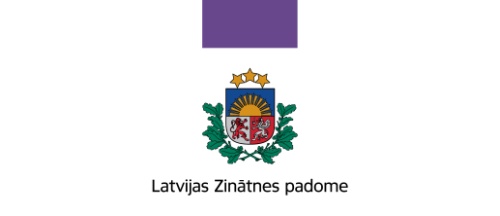 